CURRICULUM VITAE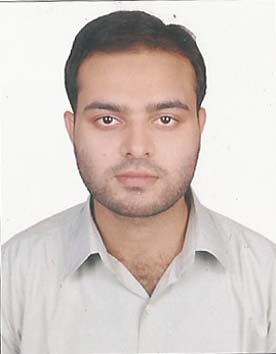 Percentile        :  89.14%              Valid upto :  March 26, 2018.                                                                                                                                                                Project Aim: Developing a highly effective Hybrid vehicle that uses two or more distinct power sources to move the vehicle. Designed for fuel efficiency and low emissions. This vehicle is completely eco-friendly.Proficient with  MS office suite.Good Knowledge of CAD.Assembly and Maintenance of Computer and Networking.Possessing In-depth technical knowledge and skills, competent with the challenging environment. Hardworking, energetic, and quick learner for any task delegated. Well verse with engineering drawings and principles.Solve problems analytically and logicallyEnthusiast to learn and constantly upgrade knowledge.Proficient in elaborating the plan in layman’s language and maintenance of existing mechanical system.-Won presentation on "Thermal Engg" at Inter-College level.
-Graduated with First Division.
-Qualified Diploma Engg. with First Position.-Participated in Various College Tech-Fest.Thermal and Power Engg. HVAC, Automobile.Casting, Welding and Manufacturing Process.Mechanics, Hydraulics.Testing and Maintenance.Declaration:I hereby declare that all the information mentioned above is true and complete to the best of my knowledge.MOHDMOHD.239131@2freemail.com  B.Tech(Mechanical Engineering)Objective:A highly talented engineering with extensive knowledge in the field of Mechanical Engg.  Looking for an entry level position as mechanical engineer in an esteemed 
organization to achieve organizational goals.1.B.Tech (Mechanical Engineering)ACN College of Engg. and Mgt.(UPTU)201467.912.Diploma In Engg. AMU, Aligarh.200985.963.MatriculationInfant Jesus School, ICSE BOARD.200460.00GATE 2015 Scorecard:Major Project : Hybrid VehicleComputer Skills:Key Skills:Personal Achievements:Area Of Interest: